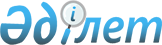 Об утверждении стандарта государственной услуги "Государственная регистрация и перерегистрация продуктов детского питания, пищевых и биологически активных добавок к пище, генетически модифицированных объектов, красителей, средств дезинфекции, дезинсекции и дератизации, материалов и изделий, контактирующих с водой и продуктами питания, химических веществ, отдельных видов продукции и веществ, оказывающих вредное воздействие на здоровье человека" и внесении изменения и дополнений в постановление Правительства Республики Казахстан от 20 июля 2010 года № 745
					
			Утративший силу
			
			
		
					Постановление Правительства Республики Казахстан от 23 мая 2011 года № 560. Утратило силу постановлением Правительства Республики Казахстан от 22 мая 2014 года № 533      Сноска. Утратило силу постановлением Правительства РК от 22.05.2014 № 533 (вводится в действие по истечении десяти календарных дней после дня его первого официального опубликования).      В соответствии с пунктом 2 статьи 34 Бюджетного кодекса Республики Казахстан от 4 декабря 2008 года, статьей 9-1 Закона Республики Казахстан от 27 ноября 2000 года "Об административных процедурах" Правительство Республики Казахстан ПОСТАНОВЛЯЕТ:



      1. Утвердить прилагаемый стандарт государственной услуги "Государственная регистрация и перерегистрация продуктов детского питания, пищевых и биологически активных добавок к пище, генетически модифицированных объектов, красителей, средств дезинфекции, дезинсекции и дератизации, материалов и изделий, контактирующих с водой и продуктами питания, химических веществ, отдельных видов продукции и веществ, оказывающих вредное воздействие на здоровье человека".



      2. Утратил силу постановлением Правительства РК от 18.09.2013 № 983 (вводится в действие со дня первого официального опубликования).



      3. Настоящее постановление вводится в действие по истечении десяти календарных дней со дня первого официального опубликования.      Премьер-Министр

      Республики Казахстан                       К. Масимов

Утвержден          

постановлением Правительства

Республики Казахстан    

от 23 мая 2011 года № 560   

Стандарт государственной услуги

"Государственная регистрация и перерегистрация продуктов

детского питания, пищевых и биологически активных добавок

к пище, генетически модифицированных объектов, красителей,

средств дезинфекции, дезинсекции и дератизации, материалов

и изделий, контактирующих с водой и продуктами питания,

химических веществ, отдельных видов продукции и веществ,

оказывающих вредное воздействие на здоровье человека"      Сноска. Стандарт в редакции постановления Правительства РК от 20.02.2013 № 157 (вводится в действие по истечении десяти календарных дней после первого официального опубликования). 

1. Общие положения

      1. Государственная услуга "Государственная регистрация и перерегистрация продуктов детского питания, пищевых и биологически активных добавок к пище, генетически модифицированных объектов, красителей, средств дезинфекции, дезинсекции и дератизации, материалов и изделий, контактирующих с водой и продуктами питания, химических веществ, отдельных видов продукции и веществ, оказывающих вредное воздействие на здоровье человека", (далее – государственная услуга) оказывается Комитетом государственного санитарно-эпидемиологического надзора Министерства здравоохранения Республики Казахстан, адрес: город Астана, ул. Орынбор, дом № 8, здание "Дом министерств", 5 подъезд и его территориальными подразделениями (далее – уполномоченный орган), адреса которых указаны в приложении 1 к настоящему стандарту, а также через веб-портал "электронного правительства": www.е.gov.kz или через веб-портал "Е-лицензирование" www.elicense.кz (далее - портал) при условии наличия у получателя государственной услуги электронной цифровой подписи (далее – ЭЦП).



      2. Форма оказываемой государственной услуги: частично автоматизированная.



      3. Государственная услуга оказывается на основании статьи 146 Кодекса Республики Казахстан от 18 сентября 2009 года "О здоровье народа и системе здравоохранения", статьи 9 Закона Республики Казахстан от 21 июля 2007 года "О безопасности пищевой продукции", статьи 5 Закона Республики Казахстан от 30 июня 2010 года "О ратификации Соглашения таможенного союза по санитарным мерам", статьи 29 Закона Республики Казахстан от 11 января 2007 года "Об информатизации" и приказа Министра здравоохранения Республики Казахстан от 19 октября 2009 года № 546 "Об установлении Правил государственной регистрации и отзыва решения о государственной регистрации продуктов детского питания, пищевых и биологически активных добавок к пище, генетически модифицированных объектов, красителей, средств дезинфекции, дезинсекции и дератизации, материалов и изделий, контактирующих с водой и продуктами питания, химических веществ, отдельных видов продукции и веществ, оказывающих вредное воздействие на здоровье человека".



      4. Информация о государственной услуге размещается:



      1) на интернет-ресурсе Министерства здравоохранения Республики Казахстан (далее – Министерство): www.mz.gov.kz;



      2) в официальных источниках информации и на стендах, расположенных в помещениях территориальных подразделений, согласно приложении 1 к настоящему стандарту;



      3) на портале.



      Информация о государственной услуге может быть также представлена по телефону саll–центра: (1414).



      5. Результатом оказываемой государственной услуги являются выдача свидетельства о государственной регистрации в форме электронного документа, подписанного ЭЦП уполномоченного органа, либо мотивированный ответ об отказе в предоставлении государственной услуги в форме электронного документа, подписанного ЭЦП уполномоченного органа, или на бумажном носителе.



      В случае обращения получателя государственной услуги за получением государственной услуги на бумажном носителе, свидетельство о государственной регистрации оформляется в электронном формате, распечатывается и заверяется печатью и подписью руководителя уполномоченного органа.



      Мотивированный ответ об отказе в предоставлении государственной услуги в течение трех рабочих дней со дня обращения направляется получателю государственной услуги на бумажном носителе либо на портал в личный кабинет.



      6. Государственная услуга оказывается физическим и юридическим лицам (далее – получатель государственной услуги) в соответствии с перечнем продукции (веществ), подлежащей государственной регистрации, указанной в приложении 2 к настоящему стандарту.



      7. Сроки оказания государственной услуги:



      1) в уполномоченном органе:



      с момента обращения получателя государственной услуги не позднее 30 календарных дней (день приема документов не входит в срок оказания государственной услуги);



      максимально допустимое время ожидания до получения государственной услуги, оказываемой на месте в день обращения получателя государственной услуги, – не более 30 минут;



      максимально допустимое время обслуживания получателя государственной услуги, оказываемой на месте в день обращения получателя государственной услуги, – не более 30 минут;



      2) на портале:



      не позднее 30 календарных дней с момента подачи запроса.



      8. Государственная услуга оказывается бесплатно.



      9. График работы:



      1) уполномоченного органа - государственная услуга оказывается ежедневно в рабочие дни, за исключением выходных и праздничных дней, установленных Законом Республики Казахстан от 13 декабря 2001 года "О праздниках в Республике Казахстан", в соответствии с установленным графиком работы с 9.00 до 18.30 часов с перерывом на обед с 13.00 до 14.30 часов.



      Прием осуществляется в порядке очереди, без предварительной записи и ускоренного обслуживания.



      2) портала - круглосуточно.



      10. Государственная услуга оказывается:



      1) в здании уполномоченного органа, где предусмотрены условия для доступа людей с ограниченными физическими возможностями. Место для заполнения документов оснащено перечнем необходимых документов и образцами их заполнения.



      Для обеспечения беспрепятственного доступа получателей государственной услуги с ограниченными физическими возможностями предусмотрены условия удобного перемещения по зданию (поручни, пандусы и перила). Существуют приемлемые условия ожидания и подготовки необходимых документов.



      2) на портале - в личном кабинете. 

2. Порядок оказания государственной услуги

      11. Для получения государственной услуги получатель государственной услуги представляет перечень документов:



      в уполномоченный орган:



      1) заявление по форме согласно приложению 3 к настоящему стандарту;



      2) документ, удостоверяющий личность получателя государственной услуги;



      3) свидетельство о государственной регистрации юридического лица;



      4) свидетельство о государственной регистрации индивидуального предпринимателя;



      5) документ, удостоверяющий личность уполномоченного представителя, и документ, удостоверяющий полномочия на представительство, – при обращении представителя получателя государственной услуги;



      6) сведения и документы, указанные в приложениям 4, 5 к настоящему стандарту.



      Копии документов представляются одновременно с оригиналами для сверки:



      на портале:



      1) запрос в форме электронного документа, подписанного ЭЦП получателя государственной услуги;



      2) документ, удостоверяющий личность получателя государственной услуги;



      3) свидетельство о государственной регистрации юридического лица;



      4) свидетельство о государственной регистрации индивидуального предпринимателя;



      5) документ, удостоверяющий личность уполномоченного представителя, и документ, удостоверяющий полномочия на представительство, – при обращении представителя получателя государственной услуги;



      6) сведения и документы согласно приложениям 4, 5 к настоящему стандарту.



      Для проведения перерегистрации:



      в уполномоченный орган:



      1) заявление по форме согласно приложению 3 к настоящему стандарту;



      2) документ, удостоверяющий личность получателя государственной услуги;



      3) свидетельство о государственной регистрации юридического лица;



      4) свидетельство о государственной регистрации индивидуального предпринимателя;



      5) документ, удостоверяющий личность уполномоченного представителя, и документ, удостоверяющий полномочия на представительство, – при обращении представителя получателя государственной услуги;



      6) сведения и документы, указанные в приложениям 4, 5 к настоящему стандарту;



      7) ранее выданное свидетельство о государственной регистрации.



      Копии документов представляются одновременно с оригиналами для сверки:



      на портале:



      1) запрос в форме электронного документа, подписанного ЭЦП получателя государственной услуги;



      2) документ, удостоверяющий личность получателя государственной услуги;



      3) свидетельство о государственной регистрации юридического лица;



      4) свидетельство о государственной регистрации индивидуального предпринимателя;



      5) документ, удостоверяющий личность уполномоченного представителя, и документ, удостоверяющий полномочия на представительство, – при обращении представителя получателя государственной услуги;



      6) сведения и документы согласно приложениям 4, 5 к настоящему стандарту;



      7) ранее выданное свидетельство о государственной регистрации.



      Основанием для перерегистрации продукции (веществ) являются:



      1) изменение наименования и формы выпуска, дозировки, состава и комбинации вспомогательных средств продукции (веществ), области применения и рекомендаций по использованию, противопоказаний и ограничений по ее применению;



      2) смена торговой марки фирмы-изготовителя, места производства или производителя продукции (веществ);



      3) внесение изменений в нормативно-техническую документацию на продукцию (вещества).



      Представление документов, удостоверяющих личность, свидетельства о государственной регистрации юридического лица, свидетельства о государственной регистрации индивидуального предпринимателя не требуется при наличии возможности получения информации, содержащейся в них, из соответствующих государственных информационных систем посредством портала или информационной системы Центра в форме электронных документов, удостоверенных ЭЦП уполномоченного лица.



      12. Для получения государственной услуги бланки заявлений утвержденной формы размещаются на интернет-ресурсе Министерства: www.mz.gov.kz.



      Для получения государственной услуги через портал необходимо заполнить форму электронного документа.



      13. Прием документов осуществляется через канцелярию уполномоченного органа ежедневно, в рабочие дни с 9.00 часов по 18.30 часов, в соответствии с установленным графиком работы с 9.00 до 18.30 часов с перерывом на обед с 13.00 до 14.30 часов.



      На портале прием электронного запроса осуществляется круглосуточно в личном кабинете получателя государственной услуги.



      14. При сдаче всех необходимых документов для получения государственной услуги получателю государственной услуги выдаются:



      1) при обращении в уполномоченный орган талон о приеме соответствующих документов с указанием:



      номера и даты приема запроса;



      вида запрашиваемой государственной услуги;



      количества и названия приложенных документов;



      даты (времени) и места выдачи документов;



      фамилии, имени, отчества сотрудника канцелярии уполномоченного органа, принявшего запрос на оформление документов;



      фамилии, имени, отчества получателя государственной услуги и его контактных телефонов; 



      2) при обращении через портал получателю государственной услуги в "личный кабинет" на портале направляется уведомление - отчет о принятии запроса для предоставления государственной услуги с указанием даты и времени получения получателем государственной услуги результата государственной услуги.



      15. В уполномоченном органе выдача свидетельства о государственной регистрации получателю государственной услуги осуществляется сотрудником канцелярии уполномоченного органа нарочно при личном посещении получателя в срок, указанный в подпункте 1) пункта 7 настоящего стандарта.



      На портале результат оказания государственной услуги получателю государственной услуги направляется в личный кабинет в срок, указанный  в подпункте 2) пункта 7 настоящего стандарта.



      16. В предоставлении государственной услуги отказывается в случаях:



      1) представления неполного пакета документов, предусмотренных пунктом 11 настоящего стандарта;



      2) использования в составе продукции (вещества) химических и биологических веществ, запрещенных к применению в Республике Казахстан, а также представление заявителем недостоверных сведений;



      3) получения неудовлетворительных результатов лабораторных исследований, характеризующих безопасность и/или эффективность, и/или качество продукции (веществ);



      4) если в отношении продукции (веществ) и условий ее изготовления не установлены требования безопасности, отсутствия методик определения и измерения в продукции (веществ) и окружающей среде опасных факторов;



      5) отсутствия эффективных мер по предотвращению вредного воздействия продукции (веществ) на здоровье человека при их производстве, применении (использовании), или эти меры не могут быть обеспечены;



      6) наличия оснований, предусмотренных статьей 40 Закона Республики Казахстан "Об информатизации". 

3. Принципы работы

      17. В своей деятельности должностные лица, оказывающие государственную услугу, по отношению к получателю государственной услуги руководствуются следующими принципами:



      1) соблюдение конституционных прав и свобод человека;



      2) соблюдение законности при исполнении служебного долга;



      3) прозрачность деятельности должностных лиц при оказании государственной услуги;



      4) вежливость при работе с получателем государственной услуги;



      5) представление исчерпывающей и полной информации об оказываемой государственной услуге;



      6) защита и конфиденциальность информации о содержании документов получателя государственной услуги. 

4. Результаты работы

      18. Результаты оказания государственной услуги получателям государственной услуги измеряются показателями качества и эффективности в соответствии с приложением 6 к настоящему стандарту.



      19. Целевые значения показателей качества и эффективности государственной услуги, по которым оценивается работа уполномоченного органа, ежегодно утверждаются приказом Министра здравоохранения Республики Казахстан. 

5. Порядок обжалования

      20. Уполномоченное лицо уполномоченного органа разъясняет порядок обжалования действий (бездействия) уполномоченных должностных лиц и оказывает содействие в подготовке жалобы по адресу: 010000, город Астана, ул. Орынбор, дом № 8, здание "Дом министерств", 5 подъезд, кабинет № 1144, а также по телефонам: 8 (7172) 74-32-87, 74-30-66.



      Также информацию о порядке обжалования можно получить по телефону информационно-справочной службы саll–центра портала (1414).



      21. В случае несогласия с результатами оказанной государственной услуги, жалоба в письменном виде на имя Министра здравоохранения либо лица, его замещающего, направляется по адресу: 010000, город Астана, ул. Орынбор, дом № 8, здание "Дом министерств", 5 подъезд, кабинет 1144, контактный телефон: 8 (7172) 74-30-66 в рабочие дни с 9.00 до 18.30 часов, за исключением выходных и праздничных дней, установленных Законом Республики Казахстан от 13 декабря 2001 года "О праздниках в Республике Казахстан", с перерывом на обед с 13.00 до 14.30 часов.



      22. В случае некорректного обслуживания работником уполномоченного органа, жалоба принимается в канцелярии Министерства по адресу: 010000, город Астана, ул. Орынбор, дом № 8, здание "Дом министерств", 5 подъезд, кабинет 1144, контактный телефон: 8 (7172) 74-30-66 и его территориальных подразделений, адреса которых указаны в приложении 1 к настоящему стандарту, в рабочие дни с 9.00 до 18.30 часов, за исключением выходных и праздничных дней, установленных Законом Республики Казахстан от 13 декабря 2001 года "О праздниках в Республике Казахстан", с перерывом на обед с 13.00 до 14.30 часов.



      23. В случае несогласия с результатами оказанной государственной услуги получатель государственной услуги имеет право обратиться в суд в установленном законодательством порядке.



      24. В жалобе указываются фамилия, имя, отчество (при наличии в документе, удостоверяющем личность), почтовый адрес, дата. Жалоба должна быть подписана получателем государственной услуги. При подаче жалобы указываются наименование субъекта или должность, фамилия и инициалы должностных лиц, чьи действия обжалуются, мотивы обращения и требования.



      25. Подтверждением принятия жалобы является выдача талона с указанием даты и времени, фамилии и инициалов лица, принявшего обращение, с указанием контактных данных, срока и места получения ответа на поданную жалобу.



      Информацию о ходе рассмотрения жалобы можно получить у сотрудника уполномоченного органа по телефону: 8 (7172) 74-30-66 или телефонам территориальных подразделений, указанных в приложении 1 к настоящему стандарту.



      При обращении через портал после отправки электронной жалобы получателю государственной услуги из "личного кабинета" доступна информация об обращении, которая обновляется в ходе обработки обращения в уполномоченном органе (отметки о доставке, регистрации, исполнении, ответ о рассмотрении или отказе в рассмотрении).



      Результаты рассмотрения жалобы получателю государственной услуги направляются в письменном виде по почте либо в "личный кабинет" на портале либо на электронный адрес, указанный в жалобе.



      26. Дополнительную информацию о предоставляемой государственной услуге можно получить на интернет-ресурсе Министерства: www.mz.gov.kz.

Приложение 1                  

к стандарту государственной услуги     

"Государственная регистрация и перерегистрация

продуктов детского питания, пищевых и     

биологически активных добавок к пище,     

генетически модифицированных объектов,    

красителей, средств дезинфекции,        

дезинсекции и дератизации, материалов и изделий,

контактирующих с водой и продуктами питания,  

химических веществ, отдельных видов       

продукции и веществ, оказывающих вредное    

воздействие на здоровье человека"        

Адреса территориальных подразделений Комитета государственного

       санитарно-эпидемиологического надзора Министерства

       здравоохранения Республики Казахстан, оказывающих

                       государственную услугу

Приложение 2                 

к стандарту государственной услуги      

"Государственная регистрация и перерегистрация

продуктов детского питания, пищевых и     

биологически активных добавок к пище,    

генетически модифицированных объектов,    

красителей, средств дезинфекции,        

дезинсекции и дератизации, материалов и изделий,

контактирующих с водой и продуктами питания,  

химических веществ, отдельных видов       

продукции и веществ, оказывающих вредное    

воздействие на здоровье человека"        

Перечень товаров,

подлежащих государственной регистрации

      1. Минеральная вода (природная столовая, лечебно-столовая, лечебная), бутилированная питьевая вода, расфасованная в емкости (в том числе для использования в детском питании), тонизирующие напитки, алкогольная продукция, включая слабоалкогольную продукцию, пиво.



      2. Специализированные пищевые продукты, в том числе продукты детского питания, продукты для беременных и кормящих женщин, продукты диетического (лечебного и профилактического) питания, продукты для питания спортсменов (далее – специализированные пищевые продукты); биологически активные добавки к пище, сырье для производства биологически активных добавок к пище, органические продукты.



      3. Пищевые продукты, полученные с использованием генно-инженерно-модифицированных (трансгенных) организмов, в том числе генетически модифицированные микроорганизмы.



      4. Пищевые добавки, комплексные пищевые добавки, ароматизаторы, растительные экстракты в качестве вкусоароматических веществ и сырьевых компонентов, стартовые культуры микроорганизмов и бактериальные закваски, технологические вспомогательные средства, в том числе ферментные препараты.



      5. Косметическая продукция; средства и изделия гигиены полости рта.



      6. Дезинфицирующие, дезинсекционные и дератизационные средства (для применения в быту, в лечебно-профилактических учреждениях и на других объектах (кроме применяемых в ветеринарии)).



      7. Товары бытовой химии.



      8. Потенциально опасные химические и биологические вещества и изготавливаемые на их основе препараты, представляющие потенциальную опасность для человека (кроме лекарственных средств), индивидуальные вещества (соединения) природного или искусственного происхождения, способные в условиях производства, применения, транспортировки, переработки, а также в бытовых условиях оказывать неблагоприятное воздействие на здоровье человека и окружающую природную среду.



      9. Материалы, оборудование, устройства и другие технические средства водоподготовки, предназначенные для использования в системах хозяйственно-питьевого водоснабжения.



      10. Предметы личной гигиены для детей и взрослых; предметы детского обихода до трех лет: посуда и изделия, используемые для питания детей, предметы по гигиеническому уходу за ребенком; одежда для детей (первый слой).



      11. Изделия, предназначенные для контакта с пищевыми продуктами (кроме посуды, столовых принадлежностей, технологического оборудования).

Приложение 3                  

к стандарту государственной услуги     

"Государственная регистрация и перерегистрация

продуктов детского питания, пищевых и     

биологически активных добавок к пище,     

генетически модифицированных объектов,     

красителей, средств дезинфекции,         

дезинсекции и дератизации, материалов и изделий,

контактирующих с водой и продуктами питания,  

химических веществ, отдельных видов       

продукции и веществ, оказывающих вредное    

воздействие на здоровье человека"       форма_______________________________________

Наименование государственного органа

_______________________________________

Ф.И.О. руководителя

от ____________________________________

Ф.И.О. заявителя

_______________________________________

№ удостоверения личности (паспорта)

_______________________________________

наименование организации (ТОО, ИП)

_______________________________________

Адрес, реквизиты (ИНН/БИН)

_______________________________________

Контактный телефон заявителя

                          ЗАЯВЛЕНИЕПрошу Вас провести государственную регистрацию (перерегистрацию)

_____________________________________________________________________

_____________________________________________________________________

_____________________________________________________________________

                     (наименование продукции)Подписьчисло, месяц, год      Приложение (копии документов):

1. __________________________________________________________________

2. __________________________________________________________________

3. __________________________________________________________________

Приложение 4                 

к стандарту государственной услуги     

"Государственная регистрация и перерегистрация

продуктов детского питания, пищевых и    

биологически активных добавок к пище,   

генетически модифицированных объектов,  

красителей, средств дезинфекции,     

дезинсекции и дератизации, материалов и изделий,

контактирующих с водой и продуктами питания,

химических веществ, отдельных видов      

продукции и веществ, оказывающих вредное   

воздействие на здоровье человека"     

                  Перечень сведений и документов,

         предоставляемых для получения государственной услуги

Приложение 5                 

к стандарту государственной услуги     

"Государственная регистрация и перерегистрация

продуктов детского питания, пищевых и     

биологически активных добавок к пище,     

генетически модифицированных объектов,     

красителей, средств дезинфекции,        

дезинсекции и дератизации, материалов и изделий,

контактирующих с водой и продуктами питания,  

химических веществ, отдельных видов       

продукции и веществ, оказывающих вредное    

воздействие на здоровье человека"        

Форма сведений к перечню документов,

предоставляемых для получения государственной услуги      1. Для подконтрольных товаров, изготавливаемых на таможенной территории Таможенного союза:

      1. Информация о наличии акта отбора образцов (проб):

      1) номер и дата выдачи акта отбора образцов (проб) ______________;

      2) наименование органа, выдавшего акт отбора образцов (проб) ____.

      2. Информация о наличии декларации изготовителя (производителя) о наличии генно-инженерно-модифицированных (трансгенных) организмов, наноматериалов, гормонов, пестицидов в пищевых продуктах:

      1) номер и дата декларации ______________________________________;

      2) наименование изготовителя (производителя) ____________________;

      3) страна изготовителя (производителя) __________________________;

      4) наименование продукции (веществ) _____________________________.

      2. Для подконтрольных товаров, изготавливаемых на таможенной территории Таможенного союза:

      1. Информация о наличии декларации изготовителя (производителя) о наличии генно-инженерно- модифицированных организмов, наноматериалов, гормонов, пестицидов в пищевых продуктах:

      1) номер и дата декларации ______________________________________;

      2) наименование изготовителя (производителя) ____________________;

      3) страна изготовителя (производителя) __________________________;

      4) наименование продукции (веществ) _____________________________.

      2. Информация о наличии документов, подтверждающих ввоз образцов, подконтрольных товаров на таможенную территорию Таможенного союза:

      1) наименование документа, подтверждающих ввоз образцов __________;

      2) номер и дата документа _______________________________________;

      3) наименование органа (организации), выдавшего документ ________;

      4) наименование страны-импортера _________________________________;

      5) наименование продукции (веществ) ______________________________.

Приложение 6                

к стандарту государственной услуги     

"Государственная регистрация и перерегистрация

продуктов детского питания, пищевых и    

биологически активных добавок к пище,   

генетически модифицированных объектов,      

красителей, средств дезинфекции,         

дезинсекции и дератизации, материалов и изделий,

контактирующих с водой и продуктами питания,  

химических веществ, отдельных видов       

продукции и веществ, оказывающих вредное    

воздействие на здоровье человека"       

    Таблица. Значения показателей качества и эффективности
					© 2012. РГП на ПХВ «Институт законодательства и правовой информации Республики Казахстан» Министерства юстиции Республики Казахстан
				№ п/пНаименованиеМестоположение, контактные данные1231.ГУ "Департамент Комитета государственного санитарно-эпидемиологического надзора Министерства здравоохранения Республики Казахстан по городу Астана"010000, город Астана,

район "Сарыарка", ул. Желтоксан, 46

тел. 8-7172-31-71-39; dgsn_astana@mail.ru2.ГУ "Департамент Комитета государственного санитарно-эпидемиологического надзора Министерства здравоохранения Республики Казахстан по городу Алматы"050002, город Алматы,

ул. Жибек жолы, 5

тел.8-727-382-35-15;

gorseu_almaty@mail.ru3.ГУ "Департамент Комитета государственного санитарно-эпидемиологического надзора Министерства здравоохранения Республики Казахстан по Акмолинской области"020000, Акмолинская область,

город Кокшетау, улица Кенесары, 14 а

тел.8-7162-26-55-36;

akmolaugsn@rambler.ru4.ГУ "Департамент Комитета государственного санитарно-эпидемиологического надзора Министерства здравоохранения Республики Казахстан по Актюбинской области"030012, Актюбинская область,

город Актобе, проспект Санкибай батыра, 1

тел.:8-7132-55-77-29

aktubses@inbox.ru5.ГУ "Департамент Комитета государственного санитарно-эпидемиологического надзора Министерства здравоохранения Республики Казахстан по Алматинской области"040000, Алматинская область,

город Талдыкорган, ул. Сланова, 85-А

тел. 8-7282-21-05-60;

almobldkgsen@mail.online.kz6.ГУ "Департамент Комитета государственного санитарно-эпидемиологического надзора Министерства здравоохранения Республики Казахстан по Атырауской области"060007, город Атырау,

ул. Гурьевская, 7 А

тел. 8-7122-35-40-39;

atyrses@mail.ru7.ГУ "Департамент Комитета государственного санитарно-эпидемиологического надзора Министерства здравоохранения Республики Казахстан по Восточно-Казахстанской области"070002, Восточно-Казахстанская область,

город Усть-Каменогорск, проспект Тәуелсіздік (Независимости), 17

тел. 8-7232-76-59-87;

ses_vko@mail.ru8.ГУ "Департамент Комитета государственного санитарно-эпидемиологического надзора Министерства здравоохранения Республики Казахстан по Жамбылской области"080012, Жамбылская область, город Тараз,

улица Айтеке би, 13

тел. 8-7262-45-08-83;

zhambyldgsen@mail.ru9.ГУ "Департамент Комитета государственного санитарно-эпидемиологического надзора Министерства здравоохранения Республики Казахстан по Западно-Казахстанской области"090001, Западно-Казахстанская область,

город Уральск, улица Д. Нурпеисовой, 19

тел. 8-7112-51-27-66;

zko_dgsen@mail.online.kz10.ГУ "Департамент Комитета государственного санитарно-эпидемиологического надзора Министерства здравоохранения Республики Казахстан по Карагандинской области"100000, Карагандинская область,

город Караганда, улица Алиханова, 2

тел. 8-7212-41-14-53;

karseu@mail.ru11.ГУ "Департамент Комитета государственного санитарно-эпидемиологического надзора Министерства здравоохранения Республики Казахстан по Костанайской области"110000, Костанайская область,

город Костанай, проспект Аль-Фараби, 113

тел. 8-7142-54-36-50;

kostdgsen@krcc.kz12.ГУ "Департамент Комитета государственного санитарно-эпидемиологического надзора Министерства здравоохранения Республики Казахстан по Кызылординской области"120008, Кызылординская область, город Кызылорда, улица Чайковского, 10

тел. 8(7242)237220;

23-81-46; kyzses@mail.ru13.ГУ "Департамент Комитета государственного санитарно-эпидемиологического надзора Министерства здравоохранения Республики Казахстан по Мангистауской области"130000, Мангистауская область, город Актау, микрорайон 3 "В", дом 46

тел. 8-7292-50-19-09;

dgsen-aktau@topmail.kz14.ГУ "Департамент Комитета государственного санитарно-эпидемиологического надзора Министерства здравоохранения Республики Казахстан по Павлодарской области"140002, Павлодарская область,

город Павлодар, улица Торайгырова, 70/2

Тел. 7-7182-55-18-82;

pav_dgsen@rambler.ru15.ГУ "Департамент Комитета государственного санитарно-эпидемиологического надзора Министерства здравоохранения Республики Казахстан по Северо-Казахстанской области"150009,Северо-Казахстанская область,

город Петропавловск, улица Мира, 236

тел. 8-7152-52-14-37; факс 52-14-45;

skoses@mail.online.kz16.ГУ "Департамент Комитета государственного санитарно-эпидемиологического надзора Министерства здравоохранения Республики Казахстан по Южно-Казахстанской области"160000, Южно-Казахстанская область,

город Шымкент, бульвар Конаева, 27

тел. 8-7252-39-02-69;

dgsen_uko_2011@mail.ru17.ГУ "Департамент Комитета государственного санитарно-эпидемиологического надзора Министерства здравоохранения Республики Казахстан на транспорте"010000, город Астана,

район Сарыарка, ул. Карасай батыра, 2а

тел. 8-7172-93-24-28;

gugsen@rambler.ru№ п/пДокументыСпособ предоставления123Для подконтрольных товаров, изготавливаемых на таможенной территории Таможенного союзаДля подконтрольных товаров, изготавливаемых на таможенной территории Таможенного союзаДля подконтрольных товаров, изготавливаемых на таможенной территории Таможенного союза1Документы, в соответствии с которыми изготавливается продукция (стандарты, технические условия, регламенты, технологические инструкции, спецификации, рецептуры, сведения о составе), заверенные изготовителем (производителем)Копии2Письменное уведомление изготовителя (производителя) о том, что изготовленная им продукция (образцы продукции) отвечает требованиям документов, в соответствии с которыми она изготавливаетсяКопии3Документ изготовителя (производителя) по применению (эксплуатации, использованию) подконтрольных товаров (инструкция, руководство, регламент, рекомендации) либо его копия, заверенная заявителем (при наличии)Копии4Копии этикеток (упаковки) или их макеты на подконтрольные товары, заверенные заявителемКопии5Копии документов о специфической активности биологически активной добавки к пище (для препаратов, содержащих неизвестные компоненты, неофициальные прописи), заверенные заявителемКопии6Акт отбора образцов (проб)Форма сведений, содержащая информацию о наличии акта отбора образцов (проб)7Декларации изготовителя (производителя) о наличии генно-инженерно-модифицированных (трансгенных) организмов, наноматериалов, гормонов, пестицидов в пищевых продуктахФорма сведений, содержащая информацию о наличии декларации изготовителя (производителя) о наличии генно-инженерно-модифицированных (трансгенных) организмов, наноматериалов, гормонов, пестицидов в пищевых продуктах8Протоколы исследований (испытаний), (акты гигиенической экспертизы), научные отчеты, экспертные заключенияКопииДля подконтрольных товаров, изготавливаемых вне таможенной территории Таможенного союзаДля подконтрольных товаров, изготавливаемых вне таможенной территории Таможенного союзаДля подконтрольных товаров, изготавливаемых вне таможенной территории Таможенного союза1Копии документов, в соответствии с которыми изготавливается продукция (стандарты, технические условия, регламенты, технологические инструкции, спецификации, рецептуры, сведения о составе), заверенные в соответствии с законодательством Стороны, в которой проводится государственная регистрацияКопии2Декларации изготовителя (производителя) о наличии генно-инженерно-модифицированных организмов, наноматериалов, гормонов, пестицидов в пищевых продуктахФорма сведений, содержащая информацию о наличии декларации изготовителя (производителя) о наличии генно-инженерно-модифицированных организмов, наноматериалов, гормонов, пестицидов в пищевых продуктах3Документ изготовителя (производителя) по применению (эксплуатации, использованию) подконтрольных товаров (инструкция, руководство, регламент, рекомендации) либо его копия, заверенная заявителем (при наличии)Копии4Письменное уведомление изготовителя (производителя) о том, что изготовленная им продукция (образцы продукции) отвечает требованиям документов, в соответствии с которыми она изготавливаетсяКопии5Копии этикеток (упаковки) продукции, заверенные заявителемКопии6Копии документов о специфической активности биологически активной добавки к пище (для препаратов, содержащих неизвестные компоненты, неофициальные прописи), заверенные в соответствии с законодательством Стороны, в которой проводится государственная регистрацияКопии7Копии документов о токсикологической характеристике препарата (для пестицидов, агрохимикатов, средств защиты и регуляторов роста растений), заверенные в соответствии с законодательством Стороны, в которой проводится государственная регистрацияКопии8Копия документа, компетентных органов здравоохранения (других государственных уполномоченных органов) страны, в которой производится биологически активная добавка к пище, пищевая добавка, дезинфицирующее (дезинсекционное, дератизационное) средство, косметическая продукция, подтверждающего безопасность и разрешающего свободное обращение данной продукции на территории государства изготовителя (производителя), заверенная в соответствии с законодательством Стороны, в которой проводится регистрация, или сведения производителя об отсутствии необходимости оформления такого документаКопии9Протоколы исследований (испытаний) (акты гигиенической экспертизы), научные отчеты, экспертные заключенияКопии10Копии документов, подтверждающих ввоз образцов подконтрольных товаров на таможенную территорию Таможенного союза, заверенные в соответствии с законодательством Стороны, в которой проводится государственная регистрацияФорма сведений, содержащая информацию о наличии документов, подтверждающих ввоз образцов подконтрольных товаров на таможенную территорию Таможенного союзаПоказатели качества и эффективностиНормативное значение показателяЦелевое значение показателя в последующем годуТекущее значение показателя в отчетном году12341. Своевременность1. Своевременность1. Своевременность1. Своевременность1.1.% (доля) случаев предоставления услуги в установленный срок с момента сдачи документа2. Качество2. Качество2. Качество2. Качество2.1. % (доля) потребителей, удовлетворенных качеством процесса предоставления услуги3. Доступность3. Доступность3. Доступность3. Доступность3.1.% (доля) потребителей, удовлетворенных качеством и информацией о порядке предоставления услуги3.2. % (доля) случаев правильно заполненных и сданных с первого раза потребителем документов4. Процесс обжалования4. Процесс обжалования4. Процесс обжалования4. Процесс обжалования4.1. % (доля) потребителей, удовлетворенных существующим порядком обжалования5. Вежливость5. Вежливость5. Вежливость5. Вежливость5.1. % (доля) потребителей, удовлетворенных вежливостью персонала